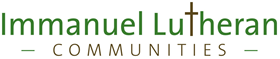 Immanuel opened in 1957 and has long been the Flathead Valley's home of choice, offering the full continuum of care. We have a legacy of being the area's leader in the progression of care needs. Most of our neighbors have family or friends who have stayed with us. We are a caring and tolerant community, a Christian mission of the ELCA. We work with & serve people from all faiths and cultures.Due to the demand for all of our post-acute services, we are opening an expansion to our nationally-recognized post-acute residence, "The Retreat", on Buffalo Hill in Kalispell. This expansion, due to open in early April, 2017, will add 32 rooms (one guest/room) to our existing 16 room facility.We are adding staff now, full and part-time, to care for the increase in post-acute patients. We want to meet with Nurses (RN & LPN) and CNA's, ideally those with post-acute/transitional care experience.We offer competitive pay and a generous benefits package, including a tuition assistance program to part-time and full-time employees. We are supportive of students who want to work just one or two shifts/week while they work on their next level of nursing practice.For more information about us, please see our website, call our Director of HR at 406.752.9246, or come in to visit. If you drop in, please ask to speak to the Director of Human Resources or the Director of Nursing. You also may pick up & submit an application at our main office at 185 Crestline Ave. in Kalispell.